  ANEXO 1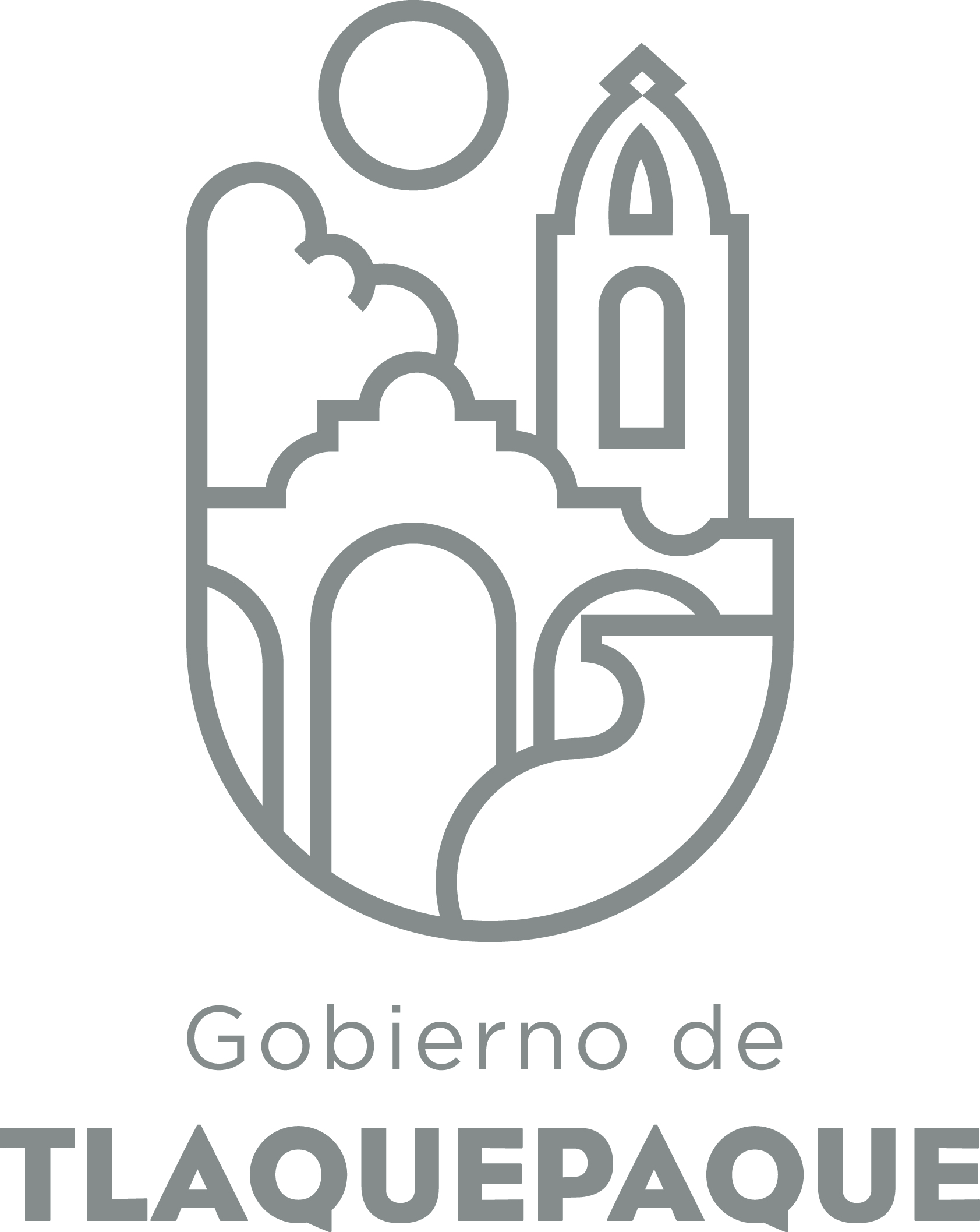 
1.- DATOS GENERALESANEXO 22.- OPERACIÓN DE LA PROPUESTARecursos empleados para la realización del Programa/Proyecto/Servicio/Campaña (PPSC) DIRECCIÓN GENERAL DE POLÍTICAS PÚBLICASCARATULA PARA LA ELABORACIÓN DE PROYECTOS.A)Nombre del programa/proyecto/servicio/campañaA)Nombre del programa/proyecto/servicio/campañaA)Nombre del programa/proyecto/servicio/campañaA)Nombre del programa/proyecto/servicio/campañaHecho a Mano por Mujeres en San Pedro Tlaquepaque (Hecho con Amor)Hecho a Mano por Mujeres en San Pedro Tlaquepaque (Hecho con Amor)Hecho a Mano por Mujeres en San Pedro Tlaquepaque (Hecho con Amor)Hecho a Mano por Mujeres en San Pedro Tlaquepaque (Hecho con Amor)Hecho a Mano por Mujeres en San Pedro Tlaquepaque (Hecho con Amor)Hecho a Mano por Mujeres en San Pedro Tlaquepaque (Hecho con Amor)EjeEjeB) Dirección o Área ResponsableB) Dirección o Área ResponsableB) Dirección o Área ResponsableB) Dirección o Área ResponsableCoordinación General de Desarrollo Económico y Combate a la DesigualdadCoordinación General de Desarrollo Económico y Combate a la DesigualdadCoordinación General de Desarrollo Económico y Combate a la DesigualdadCoordinación General de Desarrollo Económico y Combate a la DesigualdadCoordinación General de Desarrollo Económico y Combate a la DesigualdadCoordinación General de Desarrollo Económico y Combate a la DesigualdadEstrategiaEstrategiaC)  Problemática que atiende la propuestaC)  Problemática que atiende la propuestaC)  Problemática que atiende la propuestaC)  Problemática que atiende la propuestaDesigualdad Económica y la  falta de oportunidades de generación de ingresos.Desigualdad Económica y la  falta de oportunidades de generación de ingresos.Desigualdad Económica y la  falta de oportunidades de generación de ingresos.Desigualdad Económica y la  falta de oportunidades de generación de ingresos.Desigualdad Económica y la  falta de oportunidades de generación de ingresos.Desigualdad Económica y la  falta de oportunidades de generación de ingresos.Línea de AcciónLínea de AcciónC)  Problemática que atiende la propuestaC)  Problemática que atiende la propuestaC)  Problemática que atiende la propuestaC)  Problemática que atiende la propuestaDesigualdad Económica y la  falta de oportunidades de generación de ingresos.Desigualdad Económica y la  falta de oportunidades de generación de ingresos.Desigualdad Económica y la  falta de oportunidades de generación de ingresos.Desigualdad Económica y la  falta de oportunidades de generación de ingresos.Desigualdad Económica y la  falta de oportunidades de generación de ingresos.Desigualdad Económica y la  falta de oportunidades de generación de ingresos.No. de PP EspecialNo. de PP EspecialD) Ubicación Geográfica / Cobertura  de ColoniasD) Ubicación Geográfica / Cobertura  de ColoniasD) Ubicación Geográfica / Cobertura  de ColoniasD) Ubicación Geográfica / Cobertura  de ColoniasTodas las colonias y delegaciones de San Pedro TlaquepaqueTodas las colonias y delegaciones de San Pedro TlaquepaqueTodas las colonias y delegaciones de San Pedro TlaquepaqueTodas las colonias y delegaciones de San Pedro TlaquepaqueTodas las colonias y delegaciones de San Pedro TlaquepaqueTodas las colonias y delegaciones de San Pedro TlaquepaqueVinc al PNDVinc al PNDE) Nombre del Enlace o ResponsableE) Nombre del Enlace o ResponsableE) Nombre del Enlace o ResponsableE) Nombre del Enlace o ResponsableLic. Laura Eliezer Alcántar DíazLic. Laura Eliezer Alcántar DíazLic. Laura Eliezer Alcántar DíazLic. Laura Eliezer Alcántar DíazLic. Laura Eliezer Alcántar DíazLic. Laura Eliezer Alcántar DíazVinc al PEDVinc al PEDF) Objetivo específicoF) Objetivo específicoF) Objetivo específicoF) Objetivo específicoImpulsar y consolidar las actividades económicas de las mujeres de San Pedro Tlaquepaque, a través del empoderamiento y la capacitación para mejorar la calidad de vida con proyectos económicos que contribuyan a su organización y desarrollo comunitario, fomentando la economía formal.Impulsar y consolidar las actividades económicas de las mujeres de San Pedro Tlaquepaque, a través del empoderamiento y la capacitación para mejorar la calidad de vida con proyectos económicos que contribuyan a su organización y desarrollo comunitario, fomentando la economía formal.Impulsar y consolidar las actividades económicas de las mujeres de San Pedro Tlaquepaque, a través del empoderamiento y la capacitación para mejorar la calidad de vida con proyectos económicos que contribuyan a su organización y desarrollo comunitario, fomentando la economía formal.Impulsar y consolidar las actividades económicas de las mujeres de San Pedro Tlaquepaque, a través del empoderamiento y la capacitación para mejorar la calidad de vida con proyectos económicos que contribuyan a su organización y desarrollo comunitario, fomentando la economía formal.Impulsar y consolidar las actividades económicas de las mujeres de San Pedro Tlaquepaque, a través del empoderamiento y la capacitación para mejorar la calidad de vida con proyectos económicos que contribuyan a su organización y desarrollo comunitario, fomentando la economía formal.Impulsar y consolidar las actividades económicas de las mujeres de San Pedro Tlaquepaque, a través del empoderamiento y la capacitación para mejorar la calidad de vida con proyectos económicos que contribuyan a su organización y desarrollo comunitario, fomentando la economía formal.Vinc al PMetDVinc al PMetDG) Perfil de la población atendida o beneficiariosG) Perfil de la población atendida o beneficiariosG) Perfil de la población atendida o beneficiariosG) Perfil de la población atendida o beneficiariosMujeres en situación de vulnerabilidad económica, situación de violencia o discapacidad, con residencia en San Pedro Tlaquepaque.Mujeres en situación de vulnerabilidad económica, situación de violencia o discapacidad, con residencia en San Pedro Tlaquepaque.Mujeres en situación de vulnerabilidad económica, situación de violencia o discapacidad, con residencia en San Pedro Tlaquepaque.Mujeres en situación de vulnerabilidad económica, situación de violencia o discapacidad, con residencia en San Pedro Tlaquepaque.Mujeres en situación de vulnerabilidad económica, situación de violencia o discapacidad, con residencia en San Pedro Tlaquepaque.Mujeres en situación de vulnerabilidad económica, situación de violencia o discapacidad, con residencia en San Pedro Tlaquepaque.Mujeres en situación de vulnerabilidad económica, situación de violencia o discapacidad, con residencia en San Pedro Tlaquepaque.Mujeres en situación de vulnerabilidad económica, situación de violencia o discapacidad, con residencia en San Pedro Tlaquepaque.Mujeres en situación de vulnerabilidad económica, situación de violencia o discapacidad, con residencia en San Pedro Tlaquepaque.Mujeres en situación de vulnerabilidad económica, situación de violencia o discapacidad, con residencia en San Pedro Tlaquepaque.H) Tipo de propuestaH) Tipo de propuestaH) Tipo de propuestaH) Tipo de propuestaH) Tipo de propuestaJ) No de BeneficiariosJ) No de BeneficiariosK) Fecha de InicioK) Fecha de InicioK) Fecha de InicioFecha de CierreFecha de CierreFecha de CierreFecha de CierreProgramaCampañaServicioProyectoProyectoHombresMujeresx300FedEdoMpioxxxxI) Monto total estimadoI) Monto total estimadoI) Monto total estimado12’600.000.0012’600.000.00Fuente de financiamientoFuente de financiamientoA) Principal producto esperado (base para el establecimiento de metas) 300 proyectos productivos propuestos y desarrollados por mujeres tlaquepaquenses.300 proyectos productivos propuestos y desarrollados por mujeres tlaquepaquenses.300 proyectos productivos propuestos y desarrollados por mujeres tlaquepaquenses.300 proyectos productivos propuestos y desarrollados por mujeres tlaquepaquenses.300 proyectos productivos propuestos y desarrollados por mujeres tlaquepaquenses.B)Actividades a realizar para la obtención del producto esperadoAprobación de Reglas de Operación y publicación de convocatoria 2018, promoción y difusión del Programa, recepción de solicitudes y documentos, aplicación y dictaminación de estudios socioeconómicos, visita de campo para verificación de información, integración de padrón de beneficiarias y propuesta ante Comité Técnico de Valoración del Programa, coordinación de sesiones de Comité, coordinación del proceso de capacitaciones para las mujeres beneficiarias establecido en las Reglas de Operación, recepción de planes de negocio y su correspondiente dictaminación,  seguimiento administrativo y en campo  y coordinación con el área de Sindicatura para lo relativo a la celebración del contrato de prestación de servicios con la empresa seleccionada por el Comité para que lleven a cabo el proceso de capacitación.Aprobación de Reglas de Operación y publicación de convocatoria 2018, promoción y difusión del Programa, recepción de solicitudes y documentos, aplicación y dictaminación de estudios socioeconómicos, visita de campo para verificación de información, integración de padrón de beneficiarias y propuesta ante Comité Técnico de Valoración del Programa, coordinación de sesiones de Comité, coordinación del proceso de capacitaciones para las mujeres beneficiarias establecido en las Reglas de Operación, recepción de planes de negocio y su correspondiente dictaminación,  seguimiento administrativo y en campo  y coordinación con el área de Sindicatura para lo relativo a la celebración del contrato de prestación de servicios con la empresa seleccionada por el Comité para que lleven a cabo el proceso de capacitación.Aprobación de Reglas de Operación y publicación de convocatoria 2018, promoción y difusión del Programa, recepción de solicitudes y documentos, aplicación y dictaminación de estudios socioeconómicos, visita de campo para verificación de información, integración de padrón de beneficiarias y propuesta ante Comité Técnico de Valoración del Programa, coordinación de sesiones de Comité, coordinación del proceso de capacitaciones para las mujeres beneficiarias establecido en las Reglas de Operación, recepción de planes de negocio y su correspondiente dictaminación,  seguimiento administrativo y en campo  y coordinación con el área de Sindicatura para lo relativo a la celebración del contrato de prestación de servicios con la empresa seleccionada por el Comité para que lleven a cabo el proceso de capacitación.Aprobación de Reglas de Operación y publicación de convocatoria 2018, promoción y difusión del Programa, recepción de solicitudes y documentos, aplicación y dictaminación de estudios socioeconómicos, visita de campo para verificación de información, integración de padrón de beneficiarias y propuesta ante Comité Técnico de Valoración del Programa, coordinación de sesiones de Comité, coordinación del proceso de capacitaciones para las mujeres beneficiarias establecido en las Reglas de Operación, recepción de planes de negocio y su correspondiente dictaminación,  seguimiento administrativo y en campo  y coordinación con el área de Sindicatura para lo relativo a la celebración del contrato de prestación de servicios con la empresa seleccionada por el Comité para que lleven a cabo el proceso de capacitación.Aprobación de Reglas de Operación y publicación de convocatoria 2018, promoción y difusión del Programa, recepción de solicitudes y documentos, aplicación y dictaminación de estudios socioeconómicos, visita de campo para verificación de información, integración de padrón de beneficiarias y propuesta ante Comité Técnico de Valoración del Programa, coordinación de sesiones de Comité, coordinación del proceso de capacitaciones para las mujeres beneficiarias establecido en las Reglas de Operación, recepción de planes de negocio y su correspondiente dictaminación,  seguimiento administrativo y en campo  y coordinación con el área de Sindicatura para lo relativo a la celebración del contrato de prestación de servicios con la empresa seleccionada por el Comité para que lleven a cabo el proceso de capacitación.Indicador de Resultados vinculado al PMD según Línea de Acción Indicador vinculado a los Objetivos de Desarrollo Sostenible AlcanceCorto PlazoMediano PlazoMediano PlazoMediano PlazoLargo PlazoAlcancexxxC) Valor Inicial de la MetaValor final de la MetaValor final de la MetaNombre del indicadorFormula del indicadorFormula del indicador300Clave de presupuesto determinada en Finanzas para la etiquetación de recursosClave de presupuesto determinada en Finanzas para la etiquetación de recursosClave de presupuesto determinada en Finanzas para la etiquetación de recursosCronograma Anual  de ActividadesCronograma Anual  de ActividadesCronograma Anual  de ActividadesCronograma Anual  de ActividadesCronograma Anual  de ActividadesCronograma Anual  de ActividadesCronograma Anual  de ActividadesCronograma Anual  de ActividadesCronograma Anual  de ActividadesCronograma Anual  de ActividadesCronograma Anual  de ActividadesCronograma Anual  de ActividadesCronograma Anual  de ActividadesD) Actividades a realizar para la obtención del producto esperado ENEFEBMARABRMAYJUNJULAGSSEPOCTNOVDICDICAprobación de Reglas de Operación y publicación de convocatoria 2018xPromoción y difusión del ProgramaxXRecepción de solicitudes y documentosXAplicación y dictaminación de estudios  socioeconómicosXXVisita de campo para verificación de informaciónXXIntegración de padrón de beneficiarias y propuesta ante Comité Técnico de Valoración del ProgramaXCoordinación de sesiones de ComitéxxXXXXXXXXCoordinación del proceso de capacitaciones para las mujeres beneficiariasxXRecepción y dictaminación de Planes de NegocioxSeguimiento administrativo y en campo XXXXCoordinación con el área de Sindicatura para lo relativo a la celebración del contrato de prestación de servicios con la empresa que se encargará del proceso de capacitación.XE) Recursos HumanosNúmero F) Recursos MaterialesNúmero/LitrosTipo de financiamiento del recursoTipo de financiamiento del recursoG) Recursos Financieros MontoE) Recursos HumanosNúmero F) Recursos MaterialesNúmero/LitrosProveeduría Fondo RevolventeG) Recursos Financieros MontoPersonal que participa en éste PPSC10Vehículos empleados para éste PPSCMonto total del Recurso obtenido mediante el fondo REVOLVENTE que se destina a éste PPSCPersonal que participa en éste PPSC10Combustible mensual que consumen los vehículos empleados para éste PPSCMonto total del Recurso obtenido mediante el fondo REVOLVENTE que se destina a éste PPSCPersonal que participa en éste PPSC10Computadoras empleadas para éste PPSCMonto total del Recurso obtenido mediante el fondo REVOLVENTE que se destina a éste PPSC